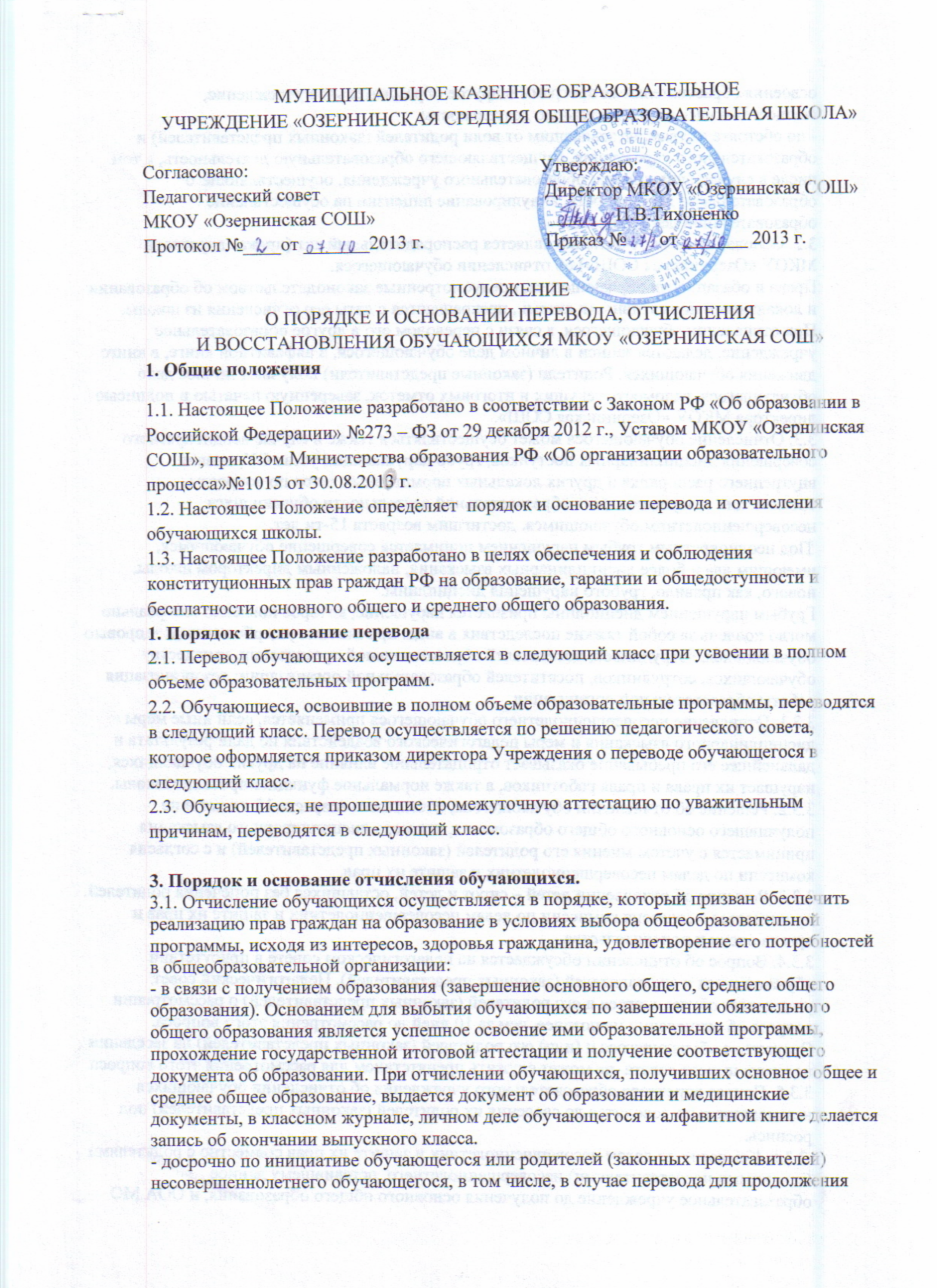 освоения образовательных программ в другое образовательное учреждение, осуществляющее образовательную деятельность; - по обстоятельствам, не зависящим от воли родителей (законных представителей) и образовательного учреждения, осуществляющего образовательную деятельность, в том числе в случаях ликвидации образовательного учреждения, осуществляющего образовательную деятельность, аннулирование лицензии на осуществление образовательной деятельности. 3.2. Основанием для отчисления является распорядительный акт (приказ директора МКОУ «Озернинская СОШ») об отчислении обучающегося. Права и обязанности обучающегося, предусмотренные законодательством об образовании и локальными нормативными актами, прекращаются с даты его отчисления из школы. При отчислении обучающегося, в связи с переводом его в другое образовательное учреждение, делаются записи в личном деле обучающегося, в алфавитной книге, в книге движения обучающихся. Родители (законные представители) получают личное дело обучающегося, ведомость текущих и итоговых отметок, заверенную печатью и подписью директора МКОУ «Озернинская СОШ». 3.3. Отчисление обучающегося может осуществляться также в случае неоднократного совершения дисциплинарных поступков, грубо нарушающих устав ОУ, правил внутреннего распорядка и других локальных нормативных актов по вопросам организации и осуществления образовательной деятельности обучающихся несовершеннолетним обучающимся, достигшим возраста 15-ти лет. Под неоднократным грубым нарушением понимается совершение обучающимся, имеющим два и более дисциплинарных взыскания, наложенным директором школы, нового, как правило, грубого нарушения дисциплины. Грубым нарушением дисциплины признается нарушение, которое повлекло или реально могло повлечь за собой тяжкие последствия в виде: причинения ущерба жизни и здоровью обучающихся, сотрудников, посетителей образовательной организации, имуществу обучающихся, сотрудников, посетителей образовательной организации; дезорганизация работы образовательной организации.3.3.1. Отчисление несовершеннолетнего обучающегося применяется, если иные меры дисциплинарного взыскания и меры педагогического воздействия не дали результата и дальнейшее его пребывание оказывает отрицательное влияние на других обучающихся, нарушает их права и права работников, а также нормальное функционирование школы. 3.3.2. Решение об отчислении обучающегося, достигшего возраста 15-ти лет и не получившего основного общего образования, как мера дисциплинарного взыскания принимается с учетом мнения его родителей (законных представителей) и с согласия комиссии по делам несовершеннолетних и защите их прав. 3.3.3. Решение об отчислении детей – сирот и детей, оставшихся без попечения родителей, принимается с согласия комиссии по делам несовершеннолетних и защите их прав и органа опеки и попечительства. 3.3.4. Вопрос об отчислении обсуждается на педагогическом совете в присутствии обучающегося и его родителей (законных представителей). Педагогический совет уведомляет обучающегося и его родителей (законных представителей) о рассмотрении вопроса об отчислении не позднее, чем за 10 дней до рассмотрения этого вопроса. Отсутствие обучающегося и (или) его родителей (законных представителей) на заседании педагогического совета  не может служить препятствием для рассмотрения этого вопроса.3.3.5. Приказ директора образовательного учреждения об отчислении обучающихся незамедлительно доводится до сведения их родителей (законных представителей) под роспись. 3.3.6. Комиссия по делам несовершеннолетних и защите их прав совместно с родителями (законными представителями) несовершеннолетнего, оставившему данное образовательное учреждение до получения основного общего образования, и ООА МО «Братский  район» и родители (законные представители) обучающегося, отчисленного из образовательного учреждения, не позднее, чем в месячный срок принимают меры, обеспечивающие трудоустройство этого несовершеннолетнего и продолжение освоения им образовательной программы основного общего образования в иной форме обучения. 3.3.7. Родители (законные представители) обучающегося вправе обжаловать в комиссию по урегулированию споров между участниками образовательных отношений меры дисциплинарного взыскания и их применение к обучающимся. 3.3.8. Порядок применения к обучающимся и снятие мер дисциплинарного взыскания устанавливается федеральным органом исполнительной власти, осуществляющим функции по выработке государственной политики и нормативно – правовому регулированию в сфере образования. 4. Восстановление обучающихся.4.1. Восстановление  обучающегося в Школе, если он досрочно прекратил образовательные отношения по своей инициативе и (или) инициативе родителей (законных  представителей), проводится в соответствии с Правилами приема обучающихся в школу. 4.2. Лица, отчисленные ранее из Школы, не завершившие образование по основной образовательной программе, имеют право на восстановление в число обучающихся образовательного учреждения независимо от продолжительности перерыва в учебе, причины отчисления. 4.3. Право на восстановление в учреждение имеют лица, не достигшие возраста восемнадцати лет. 4.4. Восстановление обучающегося производится на основании личного заявления родителей (законных представителей) на имя директора Школы. 4.5. Решение о восстановлении обучающегося принимает директор Школы, что оформляется соответствующим приказом. 4.6. При восстановлении в Школу заместитель директора по учебно-воспитательной работе устанавливает порядок и сроки ликвидации академической задолженности (при наличии таковой). 4.7. Обучающимся, восстановленным в Школу и успешно прошедшим государственную (итоговую) аттестацию, выдается государственный документ об образовании установленного образца. 